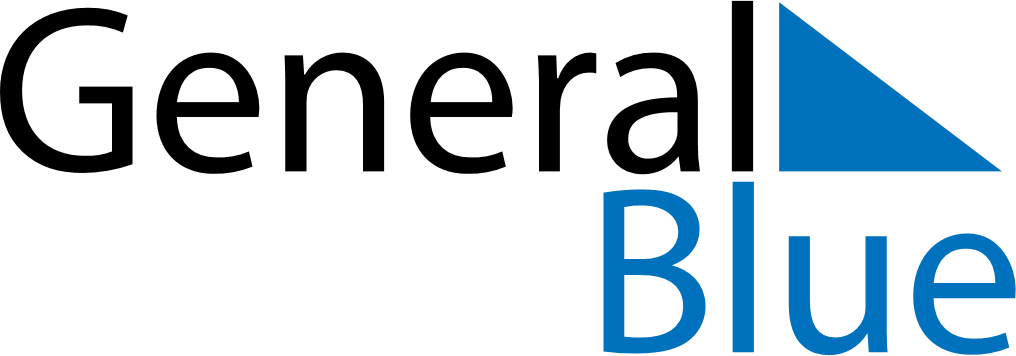 Weekly CalendarMay 6, 2019 - May 12, 2019Weekly CalendarMay 6, 2019 - May 12, 2019Weekly CalendarMay 6, 2019 - May 12, 2019Weekly CalendarMay 6, 2019 - May 12, 2019Weekly CalendarMay 6, 2019 - May 12, 2019Weekly CalendarMay 6, 2019 - May 12, 2019Weekly CalendarMay 6, 2019 - May 12, 2019MondayMay 06MondayMay 06TuesdayMay 07WednesdayMay 08ThursdayMay 09FridayMay 10SaturdayMay 11SundayMay 12AMPM